版权及相关权常设委员会第三十九届会议2019年10月21日至25日，日内瓦认可非政府组织与会秘书处编拟.	本文件附件中载有非政府组织根据版权及相关权常设委员会（SCCR）的《议事规则》（见文件SCCR/1/2第10段），请求获得SCCR会议观察员地位的信息。.	请SCCR批准本文件附件中所提及的非政府组织列席本委员会的会议。[后接附件]请求作为观察员列席版权及相关权常设委员会（SCCR）会议的非政府组织国际计算机法协会联合会（IFCLA）国际计算机法协会联合会（IFCLA）成立于1986年，目的是在信息技术（IT）法律领域进行国际合作。它是根据比利时法律成立的国际非营利协会，注册号为0436921553。IFCLA是一个总括组织，其成员为全球范围内的国家信息技术法协会。现有的成员协会位于芬兰、瑞典，挪威、丹麦、西班牙、法国、德国、荷兰、联合王国、加拿大、阿根廷和巴西。详细联系方式：主席：Anna Haapanen（芬兰赫尔辛基）秘书长：Dr. Anselm Brandi-Dohrn （德国柏林）Avenue Louise 2351050 BrusselsBelgium（比利时）电话：+358 9 6817 0110电子邮件地址：info@ifcla.org网站：www.Ifcla.org[后接附件二]意大利视听与多媒体内容保护联合会（FAPAV）意大利视听与多媒体内容保护联合会（FAPAV）是一家国家非营利性私营协会，于1988年1月14日由美国电影协会（MPA）、意大利国家电影音像与多媒体工业协会（ANICA）、意大利全国电影参展商协会（ANEC）和意大利家庭录像带出版商工业协会（UNIVIDEO）在意大利罗马建立。FAPAV的总部位于罗马，秘书长是Federico Bagnoli Rossi。FAPAV负责保护意大利的电影和广播产业免受版权侵权行为侵害：FAPAV旨在捍卫知识产权持有人的利益。它提供的反盗版服务包括调查，缉获行动的后续行动，向财政警察提供技术支持，提起刑事诉讼或民事诉讼，行政程序及教育活动。联合会还就实践和法律问题向其成员提供建议，并协助其成员进行版权侵权诉讼。详细联系方式：Federico Bagnoli RossiGeneral SecretaryViale Regina Margherita, 286,00198 Roma RM,Italy（意大利）电话：(+39) 06.69359853传真：(+39) 06.62270028电子邮件地址：valeria.festinese@fapav.it网站：www.fapav.it - www.vivailcinema.info[附件二和文件完]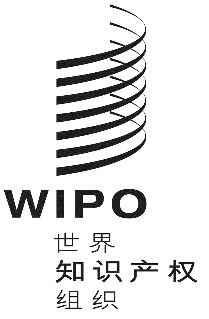 CSCCr/39/2SCCr/39/2SCCr/39/2原 文：英 文原 文：英 文原 文：英 文日 期：2019年9月30日  日 期：2019年9月30日  日 期：2019年9月30日  